So seh ich's 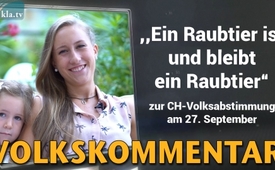 ,,Ein Raubtier ist und bleibt ein Raubtier“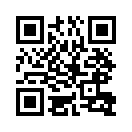 Ruth schildert ein Ereignis, welches Anfangs Juli 2020 stattfand. Die Tigerin im Zoo Zürich griff eine langjährige Zoowärterin an, die leider an Ort und Stelle verstarb. Es drohten keine Folgen für die Tigerin, ,,da sie ja nur ihrem Instinkt gefolgt ist“. Doch wie sieht es mit den Wölfen aus?
Hören Sie sich die Bedenken von Ruth an und bilden Sie sich Ihre eigene Meinung.Hi zusammen, ich bin Ruth!

Und das sind Fritz und Franz (die zwei Kuscheltiere) von der Schiessbude in Zürich. Ja okay… Ich habe sie nicht gewonnen, sondern mein Papa! Na toll...

Wenn wir grad schon bei den Tigern sind: Ich hatte da kürzlich was erlebt, das mich echt zum Nachdenken gebracht hat. Ich war nämlich mit meinen süssen Nichten im Zoo Zürich. Und da standen vor dem Tigergehege lauter Trauerkerzen, Blumen und Abschiedsbriefe. Ich habe mich voll erschreckt – was ist denn hier passiert?? Und dann habe ich mitbekommen, dass dieses Tigerweibchen von diesem Zoo grad wenige Tage vorher eine langjährige Zoowärterin angegriffen hat, weil sie aus irgendeinem Grund in ihr Gehege gekommen ist. Die Zoowärterin starb noch an Ort und Stelle. Jede Hilfe kam zu spät. Ich muss sagen, ich war schon etwas geschockt. Ich stand da mit meinen Mädels, am Ort des Unfalls, und stellte mir dieses Ereignis so bildlich vor. Meine Güte...Das Tigerweibchen wurde nach diesem Vorfall aber nicht eingeschläfert, mit der Begründung: ,,Sie folgte ja nur ihrem Instinkt!“ Und ich meine, das ist ja völlig logisch. Ein Raubtier ist und bleibt ja ein Raubtier. 

Ob ich wollte oder nicht, ich musste dann einfach an das Thema ,,Wolf“ denken. Darüber wird ja immer wieder heftig diskutiert, ob das klug ist oder nicht, wenn Wölfe sich mehr und mehr verbreiten in der Schweiz, Deutschland und Europa. Jedenfalls gibt es schon exponentiell ansteigende Zahlen, gerade in Bezug auf gerissene Schafe auf Weiden. Und bekannt ist auch, dass Wölfe mit der Zeit ihre Scheu vor Menschen verlieren können und immer offensiver und näher an Siedlungen und Menschen herankommen. Es gab auch schon Fälle, wo sich Wölfe Joggern oder Kindern näherten. Ich meine…was, wenn die grad so richtig Hunger haben?? 
Das könnt ihr übrigens in dieser Sendung nachschauen. www.kla.tv/13364 
Ich persönlich bin überzeugt, dass es bestimmt Gründe gab, weshalb man früher mit aller Kraft versuchte, die Wölfe von den Menschen fernzuhalten. Auch die Wölfe sind und bleiben Raubtiere. Die essen nicht von heute auf Morgen Gras!

Naja – wie auch immer! Ich persönlich, möchte auch in Zukunft frei und ohne Angst in die Wälder joggen gehen, oder mit meinen Nichten und Neffen im Wald spielen können. Deshalb unterstütze ich die Schweizer Abstimmung am 27.September 2020 zum revidierten Jagdgesetz. Es soll den Wildhütern in den Kantonen neu erlauben, in Absprache mit dem Bundesamt für Umwelt, die kritischen Wölfe zu erlegen oder mindestens zu regulieren. Es dient somit auch zum Schutz der Berggebiete, wo sich Bauern und Wanderer  aufhalten!  

Ja… So, das wärs erstmals mit meinen Gruselgeschichten….! Schönen Tag noch! Tschau tschau! Tschüss 
Ciao!von resQuellen:Die neuesten Zahlen der Dokumentations- und Beratungsstelle des Bundes zum Thema Wolf (DBBW) https://www.bauernzeitung.ch/artikel/deutschland-40-prozent-mehr-wolfsangriffe-auf-nutztiere

Jagd Schweiz - Ja zum fortschrittlichen Jagdgesetz
https://ja-jagdgesetz.ch/assets/Widget/200608-Jagdgesetz-Behauptungen-Gegner.pdf

Nau Media AG: Tigerattacke Zürich Zoo: 
https://www.nau.ch/news/schweiz/tiger-bleibt-nach-attacke-auf-pflegerin-55-im-zoo-zurich-am-leben-65738246

TickerMedia AG: Tigerattacke Zoo in Kaliningrad:
https://www.infoticker.ch/artikel/tiger-greift-zoowaerterin-an-heldentat-in-kaliningrad-110010

Naturschutzbund Deutschland e.V.: Massnahmen zum Herdenschutz:
https://www.nabu.de/tiere-und-pflanzen/saeugetiere/wolf/wissen/19712.html

Gesamtverband der Deutschen Versicherungswirtschaft e.V.: Wolfsangriffe auf Nutztiere:
https://www.gdv.de/de/themen/news/wer-fuer-schaeden-durch-woelfe-aufkommt-20214Das könnte Sie auch interessieren:#SchweizerVolksabstimmungen - www.kla.tv/SchweizerVolksabstimmungen

#Wolf - www.kla.tv/Wolf

#Schweiz - www.kla.tv/Schweiz

#SoSehIchs - seh ich's - www.kla.tv/SoSehIchsKla.TV – Die anderen Nachrichten ... frei – unabhängig – unzensiert ...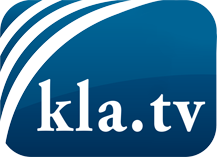 was die Medien nicht verschweigen sollten ...wenig Gehörtes vom Volk, für das Volk ...tägliche News ab 19:45 Uhr auf www.kla.tvDranbleiben lohnt sich!Kostenloses Abonnement mit wöchentlichen News per E-Mail erhalten Sie unter: www.kla.tv/aboSicherheitshinweis:Gegenstimmen werden leider immer weiter zensiert und unterdrückt. Solange wir nicht gemäß den Interessen und Ideologien der Systempresse berichten, müssen wir jederzeit damit rechnen, dass Vorwände gesucht werden, um Kla.TV zu sperren oder zu schaden.Vernetzen Sie sich darum heute noch internetunabhängig!
Klicken Sie hier: www.kla.tv/vernetzungLizenz:    Creative Commons-Lizenz mit Namensnennung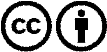 Verbreitung und Wiederaufbereitung ist mit Namensnennung erwünscht! Das Material darf jedoch nicht aus dem Kontext gerissen präsentiert werden. Mit öffentlichen Geldern (GEZ, Serafe, GIS, ...) finanzierte Institutionen ist die Verwendung ohne Rückfrage untersagt. Verstöße können strafrechtlich verfolgt werden.